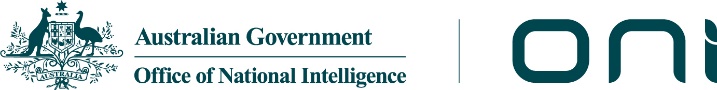 National Intelligence and Security Discovery Research Grants – Intelligence Challenges (NI21)Use the template below to provide information regarding the passport/visa information for all Chief Investigators and Partner Investigators listed on an NI21 application. To enable citizenship or permanent residency eligibility verification of all participants, the information contained within the table below is to be sent directly to the Office of National Intelligence (ONI). If a completed form is not supplied, the application may be deemed ineligible.THE COMPLETED FORM MUST BE EMAILED TO ONI (Innovation_Science@oni.gov.au) BY 5:00PM (AEDT) 8 JANUARY 2021.In accordance with the National Intelligence and Security Discovery Research Grants (NISDRG) Grant Guidelines, Chief Investigators and Partner Investigators must meet the following residency eligibility requirements to apply and to participate on the grant.Clause 4.19 – Chief Investigators (CIs)CIs must be Australian citizens or Australian residents and reside predominantly in Australia for the project activity periodClause 4.23 – Partner Investigators (PIs)PIs must be Australian citizens or Australian residentsGlossary 15.2 – Australian residentAn Australian permanent resident or New Zealand Special Category Visa holderAdministering Organisation:DO NOT SEND THE COMPLETED FORM TO THE ARC OR UPLOAD TO RMS.Application ID
(from RMS)Investigator Role
(CI/PI)Participant NameOrganisation NamePassport NationalityPassport NumberIf not Australian Passport, provide Australian visa numberAny Additional Comments